.intro 16 countssection 1 : step, together, triple step right, cross rock , left triple sidesection 2 : Right rock back, triple ½ turn Left , left rock back, left triple fowardsection 3 step ¼ turn left, step ¼ turn left , jazz box ½ turn rightsection 4 : Right rock back, right triple foward, walk, walk, left scissor crossstart again with smiledadouchoregraphe@outlook.frwww.david-lecaillon.comLoved by a Country Boy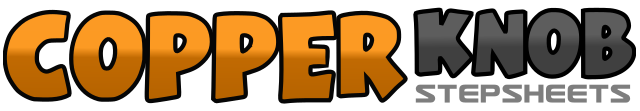 .......Count:32Wall:2Level:Beginner.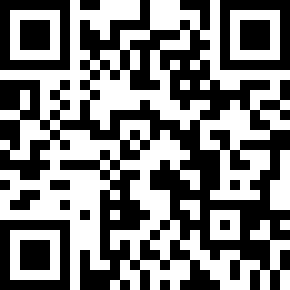 Choreographer:David LECAILLON (FR) - October 2019David LECAILLON (FR) - October 2019David LECAILLON (FR) - October 2019David LECAILLON (FR) - October 2019David LECAILLON (FR) - October 2019.Music:Loved by a Country Boy - Trea LandonLoved by a Country Boy - Trea LandonLoved by a Country Boy - Trea LandonLoved by a Country Boy - Trea LandonLoved by a Country Boy - Trea Landon........1-2step Rf on Right side , step Lf next to Right3&4step Rf on Right side, Lf next to Right, Rf on Right side5-6cross Lf over Rf, recover on Rf7&8step Lf foward, step Rf next to Lf , step Lf on Left side1-2step Rf back , recover on Left3&4½ turn left , step Rf back, step Lf next to Rf , step Rf back 6:005-6step Lf back, recover on Right7&8step Lf foward, Rf next to Left , step Lf foward1-2step Rf foward , ¼ turn left 3:003-4step Rf foward , ¼ turn Left 12:005-6-7-8cross Rf over Lf, ¼ turn Right step Lf back , ¼ turn Right step Rf foward , step Lf near Rf 6:001-2step Rf back, recover on Left3&4step Rf foward , Lf next to Rf , step Rf foward5-6step Lf foward , step Rf foward ( option full turn on Right)7&8step Lf on Left side, step Rf next to Lf , cross Lf over Rf